О повестке пятого (очередного) пленарного заседания Государственного Собрания (Ил Тумэн) Республики Саха (Якутия)Государственное Собрание (Ил Тумэн) Республики Саха (Якутия)                                      п о с т а н о в л я е т:включить в повестку пятого (очередного) пленарного заседания Государственного Собрания (Ил Тумэн) Республики Саха (Якутия) следующие вопросы:1. О проекте постановления Государственного Собрания (Ил Тумэн) Республики Саха (Якутия) «О рекомендациях парламентских слушаний на тему «Об экологической ситуации в бассейне реки Вилюй».Информация Игоря Виталиевича Соболева, первого заместителя генерального  	директора – исполнительного директора АК «АЛРОСА» (ПАО).Доклад Владимира Михайловича Прокопьева, председателя постоянного комитета  	Государственного Собрания (Ил Тумэн) Республики Саха (Якутия)  	по земельным отношениям, природным ресурсам и экологии.2. О проекте закона Республики Саха (Якутия) «О внесении изменений в Закон Республики Саха (Якутия) «О муниципальной службе в Республике Саха (Якутия)» (законодательная инициатива Главы Республики Саха (Якутия), первое чтение).Доклад Федора Михайловича Борисова, Руководителя Администрации  	Главы Республики Саха (Якутия) и Правительства  	Республики Саха (Якутия).Содоклад Василия Александровича Местникова, председателя постоянного  	комитета Государственного Собрания (Ил Тумэн) Республики Саха (Якутия)  	по вопросам местного самоуправления.3. О проекте закона Республики Саха (Якутия) «О внесении изменений                                в статьи 13 и 14 Закона Республики Саха (Якутия) «О стратегическом планировании в Республике Саха (Якутия)» (законодательная инициатива Правительства Республики Саха (Якутия), первое чтение).Доклад Майи Андреевны Даниловой, министра экономики  	Республики Саха (Якутия).Содоклад Павла Петровича Петрова, председателя постоянного комитета  	Государственного Собрания (Ил Тумэн) Республики Саха (Якутия)  	по экономической, инвестиционной и промышленной политике.4. О проекте закона Республики Саха (Якутия) «О внесении изменений в Закон Республики Саха (Якутия) «О промышленной политике в Республике Саха (Якутия)» (законодательная инициатива Правительства Республики Саха (Якутия), первое чтение).Доклад Максима Викторовича Терещенко, министра промышленности  	и геологии Республики Саха (Якутия).Содоклад Павла Петровича Петрова, председателя постоянного комитета  	Государственного Собрания (Ил Тумэн) Республики Саха (Якутия)  	по экономической, инвестиционной и промышленной политике.5. О проекте закона Республики Саха (Якутия) «О внесении изменений в Закон Республики Саха (Якутия) «О наделении органов местного самоуправления муниципальных районов и городских округов Республики Саха (Якутия) отдельными государственными полномочиями по поддержке сельскохозяйственного производства» (законодательная инициатива Правительства Республики Саха (Якутия), первое чтение).Доклад Дениса Георгиевича Белозерова, заместителя Председателя  	Правительства Республики Саха (Якутия).Содоклад Андрея Михайловича Находкина, председателя постоянного комитета  	Государственного Собрания (Ил Тумэн) Республики Саха (Якутия)  	по селу и аграрной политике.6. О проекте закона Республики Саха (Якутия) «О внесении изменений                              в статьи 1 и 3 Закона Республики Саха (Якутия) «О мерах государственной поддержки работников агропромышленного комплекса по санаторно-курортному лечению» (законодательная инициатива Правительства Республики Саха (Якутия), первое чтение).Доклад Дениса Георгиевича Белозерова, заместителя Председателя  	Правительства Республики Саха (Якутия).Содоклад Андрея Михайловича Находкина, председателя постоянного комитета  	Государственного Собрания (Ил Тумэн) Республики Саха (Якутия)  	по селу и аграрной политике.7. О проекте закона Республики Саха (Якутия) «О внесении изменений в статью 2 Закона Республики Саха (Якутия) «Об организации проведения капитального ремонта общего имущества в многоквартирных домах на территории Республики Саха (Якутия)» (законодательная инициатива народного депутата Республики Саха (Якутия) А.Н.Атласовой, первое чтение).Доклад Алены Николаевны Атласовой, народного депутата  	Республики Саха (Якутия).Содоклад Александра Андреевича Кошукова, заместителя председателя  	постоянного комитета Государственного Собрания (Ил Тумэн)  	Республики Саха (Якутия) по строительству, жилищно-коммунальному  	хозяйству и энергетике.8. О проекте закона Республики Саха (Якутия) «О внесении изменений в Закон Республики Саха (Якутия) «О градостроительной политике в Республике Саха (Якутия)» (законодательная инициатива Правительства Республики Саха (Якутия), первое чтение).Доклад Галины Геннадьевны Новиковой, исполняющей обязанности  	министра строительства Республики Саха (Якутия).Содоклад Александра Андреевича Кошукова, заместителя председателя  	постоянного комитета Государственного Собрания (Ил Тумэн)  	Республики Саха (Якутия) по строительству, жилищно-коммунальному  	хозяйству и энергетике.9. О проекте закона Республики Саха (Якутия) «О внесении изменений                     в статьи 16 и 17 Закона Республики Саха (Якутия) «О комиссиях по делам несовершеннолетних и защите их прав» (законодательная инициатива народных депутатов Республики Саха (Якутия) А.Н.Атласовой, Н.Ф.Захаровой, В.А.Лютого, О.Т.Михайловой, Н.Л.Румянцевой; первое чтение).Доклад Алены Николаевны Атласовой, председателя постоянного комитета  	Государственного Собрания (Ил Тумэн) Республики Саха (Якутия)  	по делам семьи и детства.10. О проекте закона Республики Саха (Якутия) «О внесении изменения                            в статью 20.1 Закона Республики Саха (Якутия) «О противодействии коррупции в Республике Саха (Якутия)» (законодательная инициатива народного депутата Республики Саха (Якутия) А.И.Еремеева, первое чтение).Доклад Алексея Ильича Еремеева, председателя постоянного комитета  	Государственного Собрания (Ил Тумэн) Республики Саха (Якутия)  	по государственному строительству и законодательству.11. О проекте закона Республики Саха (Якутия) «О внесении изменения                             в статью 23.2 Закона Республики Саха (Якутия) «Об охране окружающей среды Республики Саха (Якутия)» (законодательная инициатива народного депутата Республики Саха (Якутия) В.М.Прокопьева, первое чтение).Доклад Владимира Михайловича Прокопьева, председателя постоянного комитета  	Государственного Собрания (Ил Тумэн) Республики Саха (Якутия)  	по земельным отношениям, природным ресурсам и экологии.12. О проекте закона Республики Саха (Якутия) «О внесении изменений в статью 6 Закона Республики Саха (Якутия) «Об особо охраняемых природных территориях Республики Саха (Якутия)» (законодательная инициатива народного депутата Республики Саха (Якутия) В.М.Прокопьева, первое чтение).Доклад Владимира Михайловича Прокопьева, председателя постоянного комитета  	Государственного Собрания (Ил Тумэн) Республики Саха (Якутия)  	по земельным отношениям, природным ресурсам и экологии.13. О проекте закона Республики Саха (Якутия) «О внесении изменений в Кодекс Республики Саха (Якутия) об административных правонарушениях» (законодательная инициатива народного депутата Республики Саха (Якутия) П.П.Петрова, второе чтение).Доклад Алексея Ильича Еремеева, председателя постоянного комитета  	Государственного Собрания (Ил Тумэн) Республики Саха (Якутия)  	по государственному строительству и законодательству.14. О проекте закона Республики Саха (Якутия) «О внесении изменений в Закон Республики Саха (Якутия) «О гарантиях осуществления полномочий депутата, члена выборного органа местного самоуправления, выборного должностного лица местного самоуправления в Республике Саха (Якутия)» (законодательная инициатива народного депутата Республики Саха (Якутия) В.А.Местникова, второе чтение).Доклад Василия Александровича Местникова, председателя постоянного комитета  	Государственного Собрания (Ил Тумэн) Республики Саха (Якутия)  	по вопросам местного самоуправления.15. О проекте закона Республики Саха (Якутия) «О внесении изменений                          в статьи 14 и 20 Закона Республики Саха (Якутия) «Об образовании в Республике Саха (Якутия)» (законодательная инициатива народных депутатов Республики Саха (Якутия) Ф.В.Габышевой, А.А.Григорьевой, М.Д.Гуляева; второе чтение).Доклад Феодосии Васильевны Габышевой, председателя постоянного комитета  	Государственного Собрания (Ил Тумэн) Республики Саха (Якутия) по науке,  	образованию, культуре, средствам массовой информации и делам  	общественных организаций.16. О проекте закона Республики Саха (Якутия) «О внесении изменений в отдельные законодательные акты Республики Саха (Якутия) в части приведения к единообразию терминологии, касающейся коренных малочисленных народов Севера Республики Саха (Якутия)» (законодательная инициатива народных депутатов Республики Саха (Якутия) Е.Х.Голомаревой, В.М.Членова, В.Н.Губарева, И.И.Андреева, О.А.Пустового, И.И.Романова, П.П.Юмшанова, П.П.Пинигина; второе чтение).Доклад Елены Христофоровны Голомаревой, председателя постоянного комитета  	Государственного Собрания (Ил Тумэн) Республики Саха (Якутия)  	по вопросам коренных малочисленных народов Севера и делам Арктики.17. О проекте постановления Государственного Собрания (Ил Тумэн) Республики Саха (Якутия) «О досрочном прекращении полномочий члена Общественной палаты Республики Саха (Якутия) Ханды Тимура Юрьевича».Доклад Алексея Егоровича Сергучева, председателя Общественной палаты  	Республики Саха (Якутия).Содоклад Алексея Ильича Еремеева, председателя постоянного комитета  	Государственного Собрания (Ил Тумэн) Республики Саха (Якутия)  	по государственному строительству и законодательству.18. О проекте постановления Государственного Собрания (Ил Тумэн) Республики Саха (Якутия) «Об утверждении членов Общественной палаты Республики Саха (Якутия)».Доклад Алексея Ильича Еремеева, председателя постоянного комитета  	Государственного Собрания (Ил Тумэн) Республики Саха (Якутия)  	по государственному строительству и законодательству.19. О проекте постановления Государственного Собрания (Ил Тумэн) Республики Саха (Якутия) «О почетном звании Республики Саха (Якутия) «Заслуженный работник нефтяной и газовой промышленности Республики Саха (Якутия)».Доклад Павла Петровича Петрова, председателя постоянного комитета  	Государственного Собрания (Ил Тумэн) Республики Саха (Якутия)  	по экономической, инвестиционной и промышленной политике.20. О проекте постановления Государственного Собрания (Ил Тумэн) Республики Саха (Якутия) «О представителе Государственного Собрания (Ил Тумэн) Республики Саха (Якутия) в региональной части Федеральной конкурсной комиссии по телерадиовещанию».Доклад Павла Петровича Петрова, председателя постоянного комитета  	Государственного Собрания (Ил Тумэн) Республики Саха (Якутия)  	по экономической, инвестиционной и промышленной политике.21. О проекте постановления Государственного Собрания (Ил Тумэн) Республики Саха (Якутия) «О рекомендациях круглого стола на тему «Проблемы и перспективы развития мас-рестлинга (теоретический аспект и вопросы правового регулирования)».Доклад Михаила Дмитриевича Гуляева, председателя постоянного комитета  	Государственного Собрания (Ил Тумэн) Республики Саха (Якутия)  	по делам молодежи, физической культуре и спорту.22. О проекте постановления Государственного Собрания (Ил Тумэн) Республики Саха (Якутия) «О рекомендациях парламентских слушаний на тему «Модернизация системы подготовки спортивного резерва Республики Саха (Якутия)».Доклад Михаила Дмитриевича Гуляева, председателя постоянного комитета  	Государственного Собрания (Ил Тумэн) Республики Саха (Якутия)  	по делам молодежи, физической культуре и спорту.23. О проекте постановления Государственного Собрания (Ил Тумэн) Республики Саха (Якутия) «О внесении изменений в примерную программу деятельности Государственного Собрания (Ил Тумэн) Республики Саха (Якутия) на весеннюю сессию 2019 года».Доклад Евгения Андреевича Перфильева, председателя Контрольного комитета  	Государственного Собрания (Ил Тумэн) Республики Саха (Якутия).24. О проекте постановления Государственного Собрания (Ил Тумэн) Республики Саха (Якутия) «О проекте федерального закона № 607299-7 «О внесении изменения в статью 127 Семейного кодекса Российской Федерации» (в части возможности усыновления ребенка проживающим с ним лицом, имеющим определенные заболевания)».Доклад Алены Николаевны Атласовой, председателя постоянного комитета  	Государственного Собрания (Ил Тумэн) Республики Саха (Якутия)  	по делам семьи и детства.25. О проекте постановления Государственного Собрания (Ил Тумэн) Республики Саха (Якутия) «О проекте федерального закона № 499577-7 «О внесении изменений в статью 3 Федерального закона «Об образовании в Российской Федерации»                                 (о рассмотрении Федеральным Собранием Российской Федерации доклада Правительства Российской Федерации о реализации государственной политики в сфере образования)».Доклад Феодосии Васильевны Габышевой, председателя постоянного комитета  	Государственного Собрания (Ил Тумэн) Республики Саха (Якутия) по науке,  	образованию, культуре, средствам массовой информации и делам  	общественных организаций.26. О проекте постановления Государственного Собрания (Ил Тумэн) Республики Саха (Якутия) «О проекте федерального закона № 607448-7 «О внесении изменений в Федеральный закон «Об образовании в Российской Федерации» в части совершенствования практической подготовки обучающихся».Доклад Феодосии Васильевны Габышевой, председателя постоянного комитета  	Государственного Собрания (Ил Тумэн) Республики Саха (Якутия) по науке,  	образованию, культуре, средствам массовой информации и делам  	общественных организаций.27. О проекте постановления Государственного Собрания (Ил Тумэн) Республики Саха (Якутия) «О проекте федерального закона № 592228-7 «О внесении изменения в статью 32 Лесного кодекса Российской Федерации» (в части уточнения термина «валежник»)».Доклад Владимира Михайловича Прокопьева, председателя постоянного комитета  	Государственного Собрания (Ил Тумэн) Республики Саха (Якутия)  	по земельным отношениям, природным ресурсам и экологии.28. О проекте постановления Государственного Собрания (Ил Тумэн) Республики Саха (Якутия) «О проекте федерального закона № 604443-7 «О внесении изменений в статью 66 Семейного кодекса Российской Федерации» (в части осуществления родительских прав родителем, проживающим отдельно от ребенка)».Доклад Алены Николаевны Атласовой, председателя постоянного комитета  	Государственного Собрания (Ил Тумэн) Республики Саха (Якутия)  	по делам семьи и детства.29. О проекте постановления Государственного Собрания (Ил Тумэн) Республики Саха (Якутия) «О проекте федерального закона № 584702-7 «О внесении изменений в статью 2 Федерального закона «Об особенностях эмиссии и обращения государственных и муниципальных ценных бумаг» (в части предоставления финансовым органам муниципальных образований права выступать эмитентами муниципальных ценных бумаг)».Доклад Юрия Михайловича Николаева, председателя постоянного комитета 	Государственного Собрания (Ил Тумэн) Республики Саха (Якутия)  	по бюджету, финансам, налоговой и ценовой политике, вопросам 	собственности и приватизации.30. О проекте постановления Государственного Собрания (Ил Тумэн) Республики Саха (Якутия) «Об обращении Сахалинской областной Думы к Министру сельского хозяйства Российской Федерации Д.Н.Патрушеву по вопросу улучшения мер государственной поддержки сельскохозяйственных товаропроизводителей Дальневосточного федерального округа».Доклад Андрея Михайловича Находкина, председателя постоянного комитета  	Государственного Собрания (Ил Тумэн) Республики Саха (Якутия)  	по селу и аграрной политике.31. О проекте постановления Государственного Собрания (Ил Тумэн) Республики Саха (Якутия) «Об обращении Законодательного Собрания Приморского края к Министру природных ресурсов и экологии Российской Федерации Д.Н.Кобылкину по вопросу внесения изменений в Правила заготовки и сбора недревесных лесных ресурсов в части уточнения понятия «валежник».Доклад Владимира Михайловича Прокопьева, председателя постоянного комитета  	Государственного Собрания (Ил Тумэн) Республики Саха (Якутия)  	по земельным отношениям, природным ресурсам и экологии.Председатель Государственного Собрания   (Ил Тумэн) Республики Саха (Якутия) 					П.ГОГОЛЕВг.Якутск, 30 января 2019 года          ГС № 92-VI                        ГОСУДАРСТВЕННОЕ СОБРАНИЕ(ИЛ ТУМЭН)РЕСПУБЛИКИ САХА (ЯКУТИЯ)                          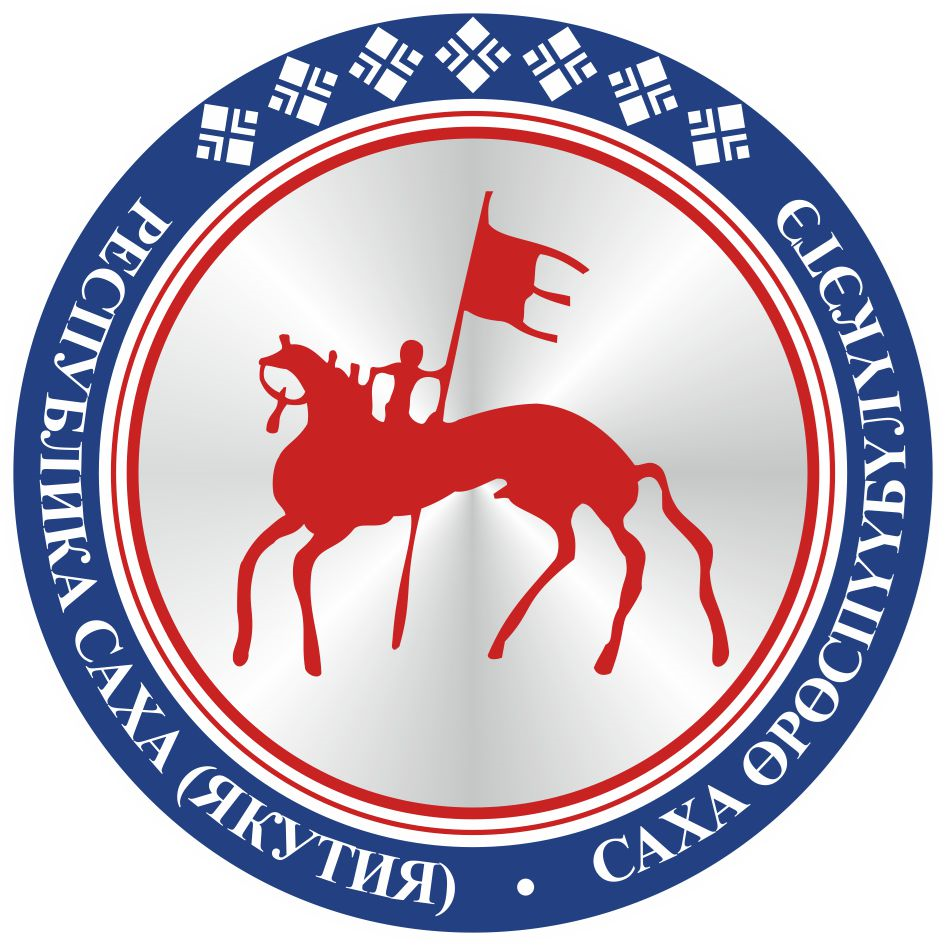                                       САХА  ЈРЈСПҐҐБҐЛҐКЭТИНИЛ ТYMЭНЭ                                                                      П О С Т А Н О В Л Е Н И ЕУ У Р А А Х